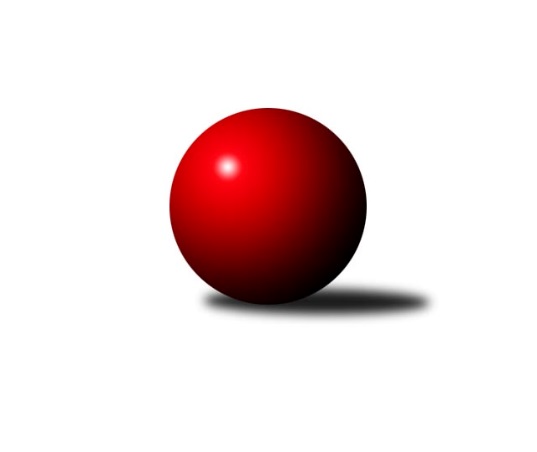 Č.12Ročník 2022/2023	11.4.2023Nejlepšího výkonu v tomto kole: 1361 dosáhlo družstvo: TJ Lokomotiva České Velenice BJihočeský KP DOROST 2022/2023Výsledky 12. kolaSouhrnný přehled výsledků:TJ Sokol Nové Hrady 	- TJ Blatná B	0:2	1238:1279		5.3.TJ Spartak Trhové Sviny 	- TJ Sokol Soběnov A	0:2	1149:1172		12.3.TJ Lokomotiva České Velenice B	- TJ Dynamo České Budějovice 	2:0	1361:1234		11.4.TJ Blatná B	- Vltavan Loučovice A	2:0	1258:1252		12.3.TJ Lokomotiva České Velenice B	- TJ Spartak Trhové Sviny 	2:0	1300:1242		21.3.TJ Sokol Soběnov A	- TJ Sokol Nové Hrady 	0:2	1144:1148		26.3.Vltavan Loučovice A	- TJ Sokol Soběnov A	0:2	1150:1207		1.4.TJ Sokol Nové Hrady 	- TJ Lokomotiva České Velenice B	2:0	1240:1200		2.4.TJ Spartak Trhové Sviny 	- TJ Dynamo České Budějovice 	0:2	1046:1156		4.4.Tabulka družstev:	1.	TJ Lokomotiva České Velenice B	12	9	0	3	18 : 6 	 	 1198	18	2.	TJ Sokol Soběnov A	12	9	0	3	18 : 6 	 	 1194	18	3.	TJ Blatná B	12	9	0	3	18 : 6 	 	 1170	18	4.	TJ Sokol Nové Hrady	12	5	0	7	10 : 14 	 	 1158	10	5.	Vltavan Loučovice A	12	5	0	7	10 : 14 	 	 1145	10	6.	TJ Dynamo České Budějovice	12	3	0	9	6 : 18 	 	 1162	6	7.	TJ Spartak Trhové Sviny	12	2	0	10	4 : 20 	 	 1147	4Podrobné výsledky kola:	 TJ Sokol Nové Hrady 	1238	0:2	1279	TJ Blatná B	Eliška Brychtová	 	 181 	 196 		377 	  	 420 	 	222 	 198		Karolína Baťková	Matěj Bedri	 	 143 	 169 		312 	  	 336 	 	170 	 166		Tereza Drnková	Pavel Fritz	 	 205 	 204 		409 	  	 420 	 	225 	 195		Matěj Pekárek	Tomáš Balko	 	 212 	 240 		452 	  	 439 	 	204 	 235		Matyáš Hejpetrrozhodčí: Stanislav SladkýNejlepší výkon utkání: 452 - Tomáš Balko	 TJ Spartak Trhové Sviny 	1149	0:2	1172	TJ Sokol Soběnov A	Nela Koptová	 	 209 	 197 		406 	  	 406 	 	194 	 212		Natálie Zahálková	Lukáš Průka	 	 174 	 184 		358 	  	 344 	 	164 	 180		Dominik Smoleň	Filip Rojdl	 	 181 	 197 		378 	  	 402 	 	220 	 182		Jakub Sysel	Vít Malík	 	 178 	 187 		365 	  	 364 	 	167 	 197		Patrik Finkrozhodčí: Josef SvobodaNejlepšího výkonu v tomto utkání: 406 kuželek dosáhli: Nela Koptová, Natálie Zahálková	 TJ Lokomotiva České Velenice B	1361	2:0	1234	TJ Dynamo České Budějovice 	Victorie Beníschková	 	 231 	 221 		452 	  	 367 	 	175 	 192		Filip Sýkora	Eliška Rysová	 	 244 	 228 		472 	  	 426 	 	231 	 195		Kristýna Nováková	Adéla Dörfelová	 	 250 	 187 		437 	  	 441 	 	225 	 216		Vít Šebestíkrozhodčí: Miloš NavrkalNejlepší výkon utkání: 472 - Eliška Rysová	 TJ Blatná B	1258	2:0	1252	Vltavan Loučovice A	Karolína Baťková	 	 216 	 197 		413 	  	 374 	 	171 	 203		Ondřej Levai	Marek Sitter	 	 179 	 209 		388 	  	 449 	 	237 	 212		Tomáš Suchánek	Tomáš Fišer	 	 203 	 209 		412 	  	 309 	 	157 	 152		Sára Sovová	Matyáš Hejpetr	 	 193 	 240 		433 	  	 429 	 	222 	 207		Jaroslav Štichrozhodčí: Jiří MinaříkNejlepší výkon utkání: 449 - Tomáš Suchánek	 TJ Lokomotiva České Velenice B	1300	2:0	1242	TJ Spartak Trhové Sviny 	Marek Mihala	 	 181 	 183 		364 	  	 411 	 	202 	 209		Vít Malík	Eliška Rysová	 	 223 	 232 		455 	  	 403 	 	206 	 197		Filip Rojdl	Adéla Dörfelová	 	 190 	 221 		411 	  	 427 	 	228 	 199		Nela Koptová	Victorie Beníschková	 	 216 	 218 		434 	  	 404 	 	214 	 190		Lukáš Průkarozhodčí: Petr KoželuhNejlepší výkon utkání: 455 - Eliška Rysová	 TJ Sokol Soběnov A	1144	0:2	1148	TJ Sokol Nové Hrady 	Natálie Zahálková	 	 153 	 211 		364 	  	 316 	 	151 	 165		Eliška Brychtová	Dominik Smoleň	 	 190 	 191 		381 	  	 423 	 	213 	 210		Pavel Fritz	Patrik Fink	 	 214 	 185 		399 	  	 409 	 	208 	 201		Tomáš Balkorozhodčí: Josef SyselNejlepší výkon utkání: 423 - Pavel Fritz	 Vltavan Loučovice A	1150	0:2	1207	TJ Sokol Soběnov A	Daniela Suchánková	 	 196 	 212 		408 	  	 418 	 	225 	 193		Dominik Smoleň	Sára Sovová	 	 160 	 139 		299 	  	 388 	 	182 	 206		Natálie Zahálková	Ondřej Levai	 	 201 	 185 		386 	  	 401 	 	191 	 210		Patrik Fink	Jaroslav Štich	 	 181 	 175 		356 	  	 0 	 	0 	 0		nikdo nenastoupilrozhodčí:  Vedoucí družstevNejlepší výkon utkání: 418 - Dominik Smoleň	 TJ Sokol Nové Hrady 	1240	2:0	1200	TJ Lokomotiva České Velenice B	Eliška Brychtová	 	 207 	 192 		399 	  	 399 	 	194 	 205		Marek Mihala	Natálie Hamerníková	 	 136 	 123 		259 	  	 384 	 	185 	 199		Eliška Rysová	Pavel Fritz	 	 189 	 192 		381 	  	 417 	 	207 	 210		Victorie Beníschková	Tomáš Balko	 	 218 	 242 		460 	  	 380 	 	191 	 189		Adéla Dörfelovározhodčí: Stanislav SladkýNejlepší výkon utkání: 460 - Tomáš Balko	 TJ Spartak Trhové Sviny 	1046	0:2	1156	TJ Dynamo České Budějovice 	Filip Rojdl	 	 186 	 168 		354 	  	 422 	 	211 	 211		Kristýna Nováková	Nela Koptová	 	 174 	 168 		342 	  	 344 	 	172 	 172		Filip Sýkora	Lukáš Průka	 	 181 	 169 		350 	  	 390 	 	192 	 198		Vít Šebestíkrozhodčí: Josef SvobodaNejlepší výkon utkání: 422 - Kristýna NovákováPořadí jednotlivců:	jméno hráče	družstvo	celkem	plné	dorážka	chyby	poměr kuž.	Maximum	1.	Tomáš Balko 	TJ Sokol Nové Hrady 	426.76	292.7	134.1	5.7	7/7	(466)	2.	Victorie Beníschková 	TJ Lokomotiva České Velenice B	419.47	291.4	128.1	7.5	6/7	(469)	3.	Vít Šebestík 	TJ Dynamo České Budějovice 	415.29	289.6	125.7	7.5	7/7	(446)	4.	Patrik Fink 	TJ Sokol Soběnov A	409.21	277.7	131.5	8.2	7/7	(450)	5.	Jakub Sysel 	TJ Sokol Soběnov A	406.87	286.4	120.5	9.6	6/7	(420)	6.	Nela Koptová 	TJ Spartak Trhové Sviny 	400.07	280.5	119.6	9.4	7/7	(427)	7.	Kristýna Nováková 	TJ Dynamo České Budějovice 	399.83	275.9	123.9	8.0	7/7	(427)	8.	Eliška Rysová 	TJ Lokomotiva České Velenice B	397.29	283.7	113.5	9.7	7/7	(472)	9.	Adéla Dörfelová 	TJ Lokomotiva České Velenice B	394.62	286.4	108.2	12.0	7/7	(465)	10.	Filip Rojdl 	TJ Spartak Trhové Sviny 	389.24	279.0	110.2	12.0	7/7	(453)	11.	Jaroslav Štich 	Vltavan Loučovice A	384.29	277.6	106.7	12.0	7/7	(429)	12.	Tomáš Fišer 	TJ Blatná B	376.95	274.3	102.7	13.6	5/7	(412)	13.	Ondřej Levai 	Vltavan Loučovice A	375.70	266.1	109.7	10.9	5/7	(424)	14.	Natálie Zahálková 	TJ Sokol Soběnov A	372.80	266.9	105.9	14.5	5/7	(406)	15.	Dominik Smoleň 	TJ Sokol Soběnov A	370.93	262.6	108.3	11.8	7/7	(418)	16.	Daniela Suchánková 	Vltavan Loučovice A	370.43	264.3	106.2	9.7	5/7	(408)	17.	Eliška Brychtová 	TJ Sokol Nové Hrady 	361.81	269.6	92.2	16.8	7/7	(399)	18.	František Polák 	TJ Spartak Trhové Sviny 	348.80	247.3	101.5	14.4	5/7	(370)	19.	Marek Sitter 	TJ Blatná B	347.87	250.0	97.8	16.3	5/7	(424)	20.	Filip Sýkora 	TJ Dynamo České Budějovice 	346.81	248.9	97.9	13.6	7/7	(396)	21.	Marek Mihala 	TJ Lokomotiva České Velenice B	344.43	247.3	97.1	17.0	7/7	(399)	22.	Natálie Hamerníková 	TJ Sokol Nové Hrady 	315.55	233.4	82.2	17.7	5/7	(351)	23.	Sára Sovová 	Vltavan Loučovice A	301.10	222.1	79.0	23.0	6/7	(344)		Matyáš Hejpetr 	TJ Blatná B	442.75	288.5	154.3	4.5	2/7	(460)		Tomáš Suchánek 	Vltavan Loučovice A	437.50	296.3	141.3	3.5	4/7	(449)		Pavel Fritz 	TJ Sokol Nové Hrady 	416.15	291.6	124.6	10.5	4/7	(436)		Matěj Pekárek 	TJ Blatná B	410.75	296.3	114.5	12.5	4/7	(420)		Matěj Kupar 	TJ Blatná B	408.33	286.7	121.7	8.5	3/7	(449)		Beáta Svačinová 	TJ Blatná B	405.00	278.5	126.5	6.0	2/7	(447)		Karolína Baťková 	TJ Blatná B	392.38	281.1	111.3	13.0	4/7	(420)		Vít Malík 	TJ Spartak Trhové Sviny 	382.50	276.8	105.7	19.2	3/7	(411)		Adriana Fürstová 	TJ Blatná B	366.83	271.3	95.6	15.5	4/7	(459)		Tereza Drnková 	TJ Blatná B	343.33	257.5	85.8	18.7	3/7	(390)		Lukáš Průka 	TJ Spartak Trhové Sviny 	343.13	254.8	88.4	17.8	4/7	(404)		Matěj Bedri 	TJ Sokol Nové Hrady 	297.67	221.1	76.6	23.0	4/7	(335)Sportovně technické informace:Starty náhradníků:registrační číslo	jméno a příjmení 	datum startu 	družstvo	číslo startu
Hráči dopsaní na soupisku:registrační číslo	jméno a příjmení 	datum startu 	družstvo	Program dalšího kola:13. koloNejlepší šestka kola - absolutněNejlepší šestka kola - absolutněNejlepší šestka kola - absolutněNejlepší šestka kola - absolutněNejlepší šestka kola - dle průměru kuželenNejlepší šestka kola - dle průměru kuželenNejlepší šestka kola - dle průměru kuželenNejlepší šestka kola - dle průměru kuželenNejlepší šestka kola - dle průměru kuželenPočetJménoNázev týmuVýkonPočetJménoNázev týmuPrůměr (%)Výkon4xEliška RysováČ. Velenice B4727xTomáš BalkoNové Hrady A118.294528xTomáš BalkoNové Hrady A4524xEliška RysováČ. Velenice B115.034728xVictorie BeníschkováČ. Velenice B4522xMatyáš HejpetrBlatná B114.894396xVít ŠebestíkDyn. Č.B. 4416xVictorie BeníschkováČ. Velenice B110.164522xMatyáš HejpetrBlatná B4392xMatěj PekárekBlatná B109.924206xAdéla DörfelováČ. Velenice B4371xKarolína BaťkováBlatná B109.92420